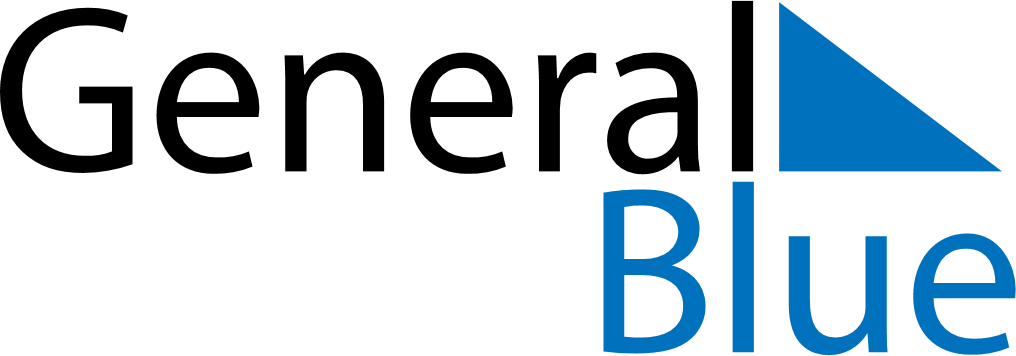 November 2024November 2024November 2024November 2024November 2024November 2024La Verriere, FranceLa Verriere, FranceLa Verriere, FranceLa Verriere, FranceLa Verriere, FranceLa Verriere, FranceSunday Monday Tuesday Wednesday Thursday Friday Saturday 1 2 Sunrise: 7:38 AM Sunset: 5:32 PM Daylight: 9 hours and 53 minutes. Sunrise: 7:40 AM Sunset: 5:30 PM Daylight: 9 hours and 50 minutes. 3 4 5 6 7 8 9 Sunrise: 7:42 AM Sunset: 5:29 PM Daylight: 9 hours and 47 minutes. Sunrise: 7:43 AM Sunset: 5:27 PM Daylight: 9 hours and 43 minutes. Sunrise: 7:45 AM Sunset: 5:26 PM Daylight: 9 hours and 40 minutes. Sunrise: 7:46 AM Sunset: 5:24 PM Daylight: 9 hours and 37 minutes. Sunrise: 7:48 AM Sunset: 5:23 PM Daylight: 9 hours and 34 minutes. Sunrise: 7:50 AM Sunset: 5:21 PM Daylight: 9 hours and 31 minutes. Sunrise: 7:51 AM Sunset: 5:20 PM Daylight: 9 hours and 28 minutes. 10 11 12 13 14 15 16 Sunrise: 7:53 AM Sunset: 5:18 PM Daylight: 9 hours and 25 minutes. Sunrise: 7:54 AM Sunset: 5:17 PM Daylight: 9 hours and 22 minutes. Sunrise: 7:56 AM Sunset: 5:16 PM Daylight: 9 hours and 19 minutes. Sunrise: 7:57 AM Sunset: 5:14 PM Daylight: 9 hours and 17 minutes. Sunrise: 7:59 AM Sunset: 5:13 PM Daylight: 9 hours and 14 minutes. Sunrise: 8:01 AM Sunset: 5:12 PM Daylight: 9 hours and 11 minutes. Sunrise: 8:02 AM Sunset: 5:11 PM Daylight: 9 hours and 8 minutes. 17 18 19 20 21 22 23 Sunrise: 8:04 AM Sunset: 5:10 PM Daylight: 9 hours and 6 minutes. Sunrise: 8:05 AM Sunset: 5:09 PM Daylight: 9 hours and 3 minutes. Sunrise: 8:07 AM Sunset: 5:08 PM Daylight: 9 hours and 0 minutes. Sunrise: 8:08 AM Sunset: 5:06 PM Daylight: 8 hours and 58 minutes. Sunrise: 8:10 AM Sunset: 5:06 PM Daylight: 8 hours and 55 minutes. Sunrise: 8:11 AM Sunset: 5:05 PM Daylight: 8 hours and 53 minutes. Sunrise: 8:13 AM Sunset: 5:04 PM Daylight: 8 hours and 51 minutes. 24 25 26 27 28 29 30 Sunrise: 8:14 AM Sunset: 5:03 PM Daylight: 8 hours and 48 minutes. Sunrise: 8:15 AM Sunset: 5:02 PM Daylight: 8 hours and 46 minutes. Sunrise: 8:17 AM Sunset: 5:01 PM Daylight: 8 hours and 44 minutes. Sunrise: 8:18 AM Sunset: 5:00 PM Daylight: 8 hours and 42 minutes. Sunrise: 8:20 AM Sunset: 5:00 PM Daylight: 8 hours and 40 minutes. Sunrise: 8:21 AM Sunset: 4:59 PM Daylight: 8 hours and 38 minutes. Sunrise: 8:22 AM Sunset: 4:59 PM Daylight: 8 hours and 36 minutes. 